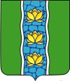 АДМИНИСТРАЦИЯ КУВШИНОВСКОГО РАЙОНАПОСТАНОВЛЕНИЕО внесении изменений в постановление администрацииКувшиновского района от 28.12.2018 № 520 «Об утверждении муниципальной программы МО «Кувшиновский район» «Муниципальное управление и развитие гражданского общества Кувшиновского района Тверской области на 2019-2021 годы» Руководствуясь решением Собрания депутатов Кувшиновского района   от 20.06.2019 № 251 «О внесении дополнений и изменений в решение Собрания депутатов Кувшиновского района от 24.12.2018 № 217 «О бюджете муниципального образования «Кувшиновский район» Тверской области на 2019 год и плановый период 2020-2021 годов», Порядком принятия решений о разработке муниципальных программ, формирования, реализации и проведения оценки эффективности реализации муниципальных программ, утвержденным постановлением администрации Кувшиновского района от 02.10.2017 № 337, постановлением администрации Кувшиновского района от 10.10.2018 № 380  «О перечне муниципальных программ Кувшиновского района», ПОСТАНОВЛЯЮ:1.Внести в постановление администрации Кувшиновского района от 28.12.2018  № 520 «Об утверждении муниципальной программы МО «Кувшиновский район» «Муниципальное управление и развитие гражданского общества Кувшиновского района Тверской области на 2019-2021 годы» (с изменениями и дополнениями от 28.02.2019 № 95, от 23.04.2019 № 186) следующие изменения:1.1) Раздел «Источники финансирования муниципальной программы по годам ее реализации» и раздел «Плановые объемы финансирования подпрограмм по годам реализации, в том числе обеспечивающей подпрограммы» в паспорте муниципальной программы муниципального образования «Кувшиновский район» изложить в новой редакции:1.2) Раздел «Плановые объемы финансирования задач подпрограммы по годам реализации» в паспорте подпрограммы 1 муниципальной программы муниципального образования «Кувшиновский район» изложить в новой редакции:1.3) Раздел «Плановые объемы финансирования задач подпрограммы по годам реализации» в паспорте подпрограммы 4 муниципальной программы муниципального образования «Кувшиновский район» изложить в новой редакции:1.4) Раздел «Плановые объемы финансирования задач подпрограммы по годам реализации» в паспорте подпрограммы 5 муниципальной программы муниципального образования «Кувшиновский район» изложить в новой редакции:2. Приложение 1 к муниципальной программы МО «Кувшиновский район» «Муниципальное управление и развитие гражданского общества Кувшиновского района Тверской области на 2019-2021 годы изложить в новой редакции (прилагается).3. Контроль за выполнением настоящего постановления возложить на управляющего делами администрации Кувшиновского района М.М. Дыдину.4. Настоящее постановление вступает в силу с момента подписания и подлежит размещению на официальном сайте администрации Кувшиновского района в сети «Интернет».Глава администрации Кувшиновского района                                        М.С. АваевПриложение 1к муниципальной программе МО «Кувшиновский район»«Муниципальное управление и развитие гражданского общества Кувшиновского района на 2019-2021 годы» Характеристика
муниципальной программы муниципального образования «Кувшиновский район»
"Муниципальное управление и развитие гражданского общества Кувшиновского района Тверской области на 2019-2021 годы"Главный администратор (администратор) муниципальной программы муниципального образования «Кувшиновский район» - Администрация Кувшиновского района (отдел организационно-контрольной работы)    Принятые обозначения и сокращения:    1. Программа – муниципальная программа муниципального образования «Кувшиновский район»;    2. Цель - цель муниципальной программы муниципального образования «Кувшиновский район»;    3. Подпрограмма - подпрограмма муниципальной программы муниципального образования «Кувшиновский район»;    4. Задача - задача подпрограммы;    5. Мероприятие - мероприятие подпрограммы;    6. Административное мероприятие - административное мероприятие подпрограммы или обеспечивающей подпрограммы;    7. Показатель - показатель цели программы, показатель задачи подпрограммы, показатель мероприятия подпрограммы (административного мероприятия).01.07.2019 г.№285г. КувшиновоПлановые объемы финансирования подпрограмм по годам реализации, в том числе обеспечивающей подпрограммыПодпрограмма2019 год2020 год2021 годИтого:Плановые объемы финансирования подпрограмм по годам реализации, в том числе обеспечивающей подпрограммыПодпрограмма 1 всего, в т.ч.:- местный бюджет1344,41344,4711,4711,4611,4611,42667,22667,2Плановые объемы финансирования подпрограмм по годам реализации, в том числе обеспечивающей подпрограммыПодпрограмма 2 всего,в т.ч.:- местный бюджет- областной бюджет- федеральный бюджет1115,5-670,4445,11152,7-689,2463,51171,2-691,2480,03439,42050,81388,6Плановые объемы финансирования подпрограмм по годам реализации, в том числе обеспечивающей подпрограммыПодпрограмма 3 всего,в т.ч.:- местный бюджет- областной бюджет- федеральный бюджет6311,41417,54893,916030,01348,514681,55543,21348,54194,727884,64114,523770,1Плановые объемы финансирования подпрограмм по годам реализации, в том числе обеспечивающей подпрограммыПодпрограмма 4 всего,в т.ч.:- местный бюджет- областной бюджет2179,71025,01154,71000,01000,0-1000,01000,0-4179,73025,01154,7Плановые объемы финансирования подпрограмм по годам реализации, в том числе обеспечивающей подпрограммыПодпрограмма 5 всего,в т.ч.:- местный бюджет2776,22776,22620,22620,22620,22620,28016,68016,6Плановые объемы финансирования подпрограмм по годам реализации, в том числе обеспечивающей подпрограммыПодпрограмма 6 всего,в т.ч.:- местный бюджет600,0600,0----600,0600,0Плановые объемы финансирования подпрограмм по годам реализации, в том числе обеспечивающей подпрограммыОбеспечивающая подпрограмма всего,в т.ч.:- местный бюджет21069,721069,718907,218907,218501,818501,858478,758478,7Плановые объемы финансирования подпрограмм по годам реализации, в том числе обеспечивающей подпрограммыИтого:в т.ч.:- местный бюджет- областной бюджет- федеральный бюджет35396,928232,86719,0445,140421,524587,315370,7463,529447,824081,94885,9480,0105266,276902,026975,61388,6Плановые объемы финансирования задач подпрограммы по годам реализацииЗадачи подпрограммы2019 год2020 год2021 годИтого:Плановые объемы финансирования задач подпрограммы по годам реализацииЗадача 1., всегов т.ч.:- местный бюджет153,0153,0130,0130,0130,0130,0413,0413,0Плановые объемы финансирования задач подпрограммы по годам реализацииЗадача 2., всегов т.ч.:- местный бюджет20,020,020,020,020,020,060,060,0Плановые объемы финансирования задач подпрограммы по годам реализацииЗадача 3., всегов т.ч.:- местный бюджет840,0840,0230,0230,0130,0130,01200,01200,0Плановые объемы финансирования задач подпрограммы по годам реализацииЗадача 4., всегов т.ч.:- местный бюджет30,030,030,030,030,030,090,090,0Плановые объемы финансирования задач подпрограммы по годам реализацииЗадача 5., всегов т.ч.:- местный бюджет301,4301,4301,4301,4301,4301,4904,2904,2Плановые объемы финансирования задач подпрограммы по годам реализацииИтого, всегов т.ч.:- местный бюджет1344,41344,4711,4711,4611,4611,42667,22667,2Плановые объемы финансирования задач подпрограммы по годам реализацииЗадачи подпрограммы2019 год2020 год2021 годИтого:Плановые объемы финансирования задач подпрограммы по годам реализацииЗадача 1., всегов т.ч.:-местный бюджет-областной бюджет2197,71025,01154,71000,01000,0-1000,01000,0-4179,73025,01154,7Плановые объемы финансирования задач подпрограммы по годам реализацииИтого, всегов т.ч.:- местный бюджет-областной бюджет2197,71025,01154,71000,01000,0-1000,01000,0-4179,73025,01154,7Плановые объемы финансирования задач подпрограммы по годам реализацииЗадачи подпрограммы2019 год2020 год2021 годИтого:Плановые объемы финансирования задач подпрограммы по годам реализацииЗадача 1., всегов т.ч.:-местный бюджет2776,22776,22620,22620,22620,22620,28016,68016,6Плановые объемы финансирования задач подпрограммы по годам реализацииИтого, всегов т.ч.:- местный бюджет2776,22776,22620,22620,22620,22620,28016,68016,6Коды бюджетной классификацииКоды бюджетной классификацииКоды бюджетной классификацииКоды бюджетной классификацииКоды бюджетной классификацииКоды бюджетной классификацииКоды бюджетной классификацииКоды бюджетной классификацииКоды бюджетной классификацииКоды бюджетной классификацииКоды бюджетной классификацииКоды бюджетной классификацииКоды бюджетной классификацииКоды бюджетной классификацииКоды бюджетной классификацииКоды бюджетной классификацииКоды бюджетной классификацииДополнительный аналитический кодДополнительный аналитический кодДополнительный аналитический кодДополнительный аналитический кодДополнительный аналитический кодДополнительный аналитический кодДополнительный аналитический кодДополнительный аналитический кодДополнительный аналитический кодДополнительный аналитический кодНаименование программы, целей программы, показателей цели программы, наименование подпрограмм, задач, мероприятий и административных мероприятий подпрограмм, показателей задач, мероприятий и административных мероприятий подпрограммЕдиница измеренияФинансовый год, предшествующий реализации программы, 2018) годГоды реализации программыГоды реализации программыГоды реализации программыЦелевое (суммарное) значение показателяЦелевое (суммарное) значение показателякод администратора программыкод администратора программыкод администратора программыразделразделподразделподразделкод целевой статьи расхода бюджетакод целевой статьи расхода бюджетакод целевой статьи расхода бюджетакод целевой статьи расхода бюджетакод целевой статьи расхода бюджетакод целевой статьи расхода бюджетакод целевой статьи расхода бюджетакод целевой статьи расхода бюджетакод целевой статьи расхода бюджетакод целевой статьи расхода бюджетапрограммапрограммаподпрограммацель программызадача подпрограммы мероприятие (административное мероприятие) подпрограммымероприятие (административное мероприятие) подпрограммымероприятие (административное мероприятие) подпрограммыномер показателяномер показателяНаименование программы, целей программы, показателей цели программы, наименование подпрограмм, задач, мероприятий и административных мероприятий подпрограмм, показателей задач, мероприятий и административных мероприятий подпрограммЕдиница измеренияФинансовый год, предшествующий реализации программы, 2018) годГоды реализации программыГоды реализации программыГоды реализации программыЦелевое (суммарное) значение показателяЦелевое (суммарное) значение показателякод администратора программыкод администратора программыкод администратора программыразделразделподразделподразделпрограммапрограммаподпрограммазадача подпрограммызадача подпрограммынаправление расходовнаправление расходовнаправление расходовнаправление расходовнаправление расходовпрограммапрограммаподпрограммацель программызадача подпрограммы мероприятие (административное мероприятие) подпрограммымероприятие (административное мероприятие) подпрограммымероприятие (административное мероприятие) подпрограммыномер показателяномер показателяНаименование программы, целей программы, показателей цели программы, наименование подпрограмм, задач, мероприятий и административных мероприятий подпрограмм, показателей задач, мероприятий и административных мероприятий подпрограммЕдиница измеренияФинансовый год, предшествующий реализации программы, 2018) год2019 год2020 год2021 годзначениегод достижения1234567891011121314151617181920212223242526272829303132333435111000002000000000200000000Программа, всегоВсего, тыс. рублейX35396,940421,529447,8X2021111000002000000000200000000Программа, всегоместный бюджет, тыс. руб.Х28232,824587,324081,9Х2021111000002000000000200000000Программа, всегообластной бюджет, тыс. руб.Х6719,015370,74885,9Х2021111000002000000000200000000Программа, всегофедеральный бюджет, тыс. руб.Х445,1463,5480,0Х2021111000002010000000201000000Цель программы 1 " Создание условий для эффективного функционирования администрации Кувшиновского района по исполнению полномочий,  предоставлению качественных услуг населению, развитию гражданского общества; обеспечение безопасности работы, реализация права граждан на получение полной, достоверной и своевременной информации; повышение престижности муниципальной службы"------2021111000002010000000201000001Показатель  1 "Уровень удовлетворенности граждан работой администрации Кувшиновского района Тверской области"%65656667672021111000002010000000201000002Показатель 2 "Общий объем расходов бюджета муниципального образования на содержание работников ОМСУ в расчете на одного жителя"тыс. руб.13502285,62285,62285,62285,62021111000002100000000210000000Подпрограмма  1   "Создание условий для эффективного функционирования
администрации Кувшиновского района Тверской области»Всего, тыс. рублейX1344,4711,4611,4X2021111000002100000000210000000Подпрограмма  1   "Создание условий для эффективного функционирования
администрации Кувшиновского района Тверской области»местный бюджет, тыс. руб.X1344,4711,4611,4X2021111000002101000000210100000Задача 1 "Развитие кадрового потенциала администрации Кувшиновского района"Всего, тыс. рублейХ153,0130,0130,0Х2021111000002101000000210100000Задача 1 "Развитие кадрового потенциала администрации Кувшиновского района"местный бюджет, тыс. руб.Х153,0130,0130,0Х2021111000002101000000210100001Показатель 1  "Доля муниципальных служащих, повысивших профессиональный уровень в течение года"%5,05,05,05.05,020211110113021012001Б0210100100Мероприятие 1.001 "Профессиональная переподготовка и повышение квалификации муниципальных служащих"местный бюджет, тыс.руб.Х30,030,030,0Х2021111011302101000000210100101Показатель 1  "Количество муниципальных служащих, направленных на повышение квалификации и профессиональную переподготовку"чел.4,04,04,04,04,02021111011302101000000210100200Административное мероприятие 1.002 "Формирование кадрового резерва на муниципальной службе"Да-1/нет-0Х111Х2021111011302101000000210100201Показатель 1 "Доля должностей муниципальной службы, на которые сформирован кадровый резерв"%Х20,020,020,020,02021111011302101000000210100300Административное мероприятие 1.003  "Семинары по профилактике коррупционных проявлений в муниципальной службе"Да-1/нет-0Х111Х2021111011302101000000210100301Показатель 1 "Количество муниципальных служащих, прослушавших семинары по профилактике коррупционных проявлений в муниципальной службе"чел.Х40,040,040,040,02021111011302101000000210100302Показатель 2 "Количество обучающих семинаров по противодействию коррупции"ед.X2,02,02,0220211110113021012004Б0210100400Мероприятие 1.004  "Обучение муниципальных служащих в высших учебных заведениях"местный бюджет, тыс.руб.X123,0100,0100,0Х2021111011302101000000210100401Показатель 1 "Количество муниципальных служащих, обучающихся в высших учебных заведениях"чел.Х2,02,02,022021111011302101000000210100402Показатель 2  "Доля муниципальных служащих, обучающихся в высших учебных заведениях"%Х7,147,147,147,142021111011302102000000210200000Задача 2 "Улучшение условий труда и охраны труда  в администрации Кувшиновского района"Всего, тыс. рублейX20,020,020,0Х2021111011302102000000210200000Задача 2 "Улучшение условий труда и охраны труда  в администрации Кувшиновского района"местный бюджет, тыс.руб.X20,020,020,0Х2021111011302102000000210200001Показатель 1 "Количество руководителей и специалистов, прошедших обучение по охране труда"чел.5,05,05,05,05,02021111011302102000000210200100Административное мероприятие 2.001 "Подбор обучающей организации, внесенной в реестр аккредитованных организаций, оказывающих услуги в области охраны труда"Да-1/нет-0Х111Х2021111011302102000000210200101Показатель 1 "Заключение договора "ед.Х1,01,01,01,020211110113021022002Б0210200200Мероприятие 2.002 "Организация обучения по охране труда руководителей и специалистов администрации Кувшиновского района"местный бюджет, тыс.руб.Х20,020,020,0Х20211110113021022002Б0210200201Показатель 1 "Количество руководителей и специалистов, прошедших обучение по охране труда "чел.Х5,05,05,05,02021111011302103000000210300000Задача 3  "Организационное обеспечение эффективного выполнения  администрацией  Кувшиновского района Тверской области возложенных на нее функций"Всего, тыс. руб.Х840,0230,0130,0Х2021111011302103000000210300000Задача 3  "Организационное обеспечение эффективного выполнения  администрацией  Кувшиновского района Тверской области возложенных на нее функций"Местный бюджетХ840,0230,0130,0Х2021111011302103000000210300001Показатель 1 "Уровень удовлетворённости граждан качеством государственных и муниципальных услуг, оказываемых администрацией Кувшиновского района"%656566676720211110113021032001Б0210300100Мероприятие 3.001 "Организационное обеспечение проведения социально-значимых мероприятий с участием Главы района и Администрации Кувшиновского района"местный бюджет, тыс. руб.X810,0200,0100,0X2021111011302103000000210300101Показатель 1 "Количество проведенных мероприятий с участием Главы района и Администрации Кувшиновского района"ед.Х25,025,025,025,02021111011302103000000210300102Показатель 2 "Количество участников мероприятия"чел.Х5000,05000,05000.05000,020211110113021032002Б0210300200Мероприятие 3.002  "Информирование населения Кувшиновского района Тверской области о деятельности органов местного самоуправления Кувшиновского района, основных направлениях  социально-экономического развития Кувшиновского района через электронные средства массовой информации"местный бюджет, тыс.руб.X30,030,030,0Х2021111011302103000000210300201Показатель 1 "Информационная открытость органов местного самоуправления района"%X85,085,085,085,02021111011302103000000210300300Административное мероприятие 3.003 "Наполнение официального сайта администрации Кувшиновского района "Да-1/нет-0X111Х2021111011302103000000210300301Показатель 1 "Доля НПА, размещенных на официальном сайте администрации района"%42,042,045,048,048,02021111011302104000000210400000Задача 4 "Обеспечение взаимодействия с органами местного самоуправления поселений района, с исполнительными органами государственной власти Тверской области"Всего, тыс. рублейХ30,030,030,0Х2021111011302104000000210400000Задача 4 "Обеспечение взаимодействия с органами местного самоуправления поселений района, с исполнительными органами государственной власти Тверской области"местный бюджет, тыс.руб.X30,030,030,0Х2021111011302104000000210400001Показатель 1 "Доля поселений района, вовлеченных в процесс повышения эффективности управленческой деятельности"%100,0100,0100,0100,0100,02021111011302104000000210400100Административное мероприятие 4.001 "Содействие ОМСУ поселений в правовом обеспечении их деятельности"Да-1/нет-0Х111Х2021111011302104000000210400101Показатель 1 "Доля НПА ОМСУ поселений, прошедших правовою экспертизу в администрации района"%Х10,010,010,010,02021111011302104000000210400200Административное мероприятие 4.002 "Содействие ОМСУ поселений района в методическом сопровождении их деятельности"Да-1/нет-0Х11112021111011302104000000210400201Показатель 1 "Количество проведенных учебно-методических мероприятий в течение года"ед.7,07,08,09,09,020211110113021042003Б0210400300Мероприятие 4.003 "Взаимодействие с  Ассоциацией "Совет муниципальных образований Тверской области"местный бюджет, тыс.руб.Х30,030,030,0Х2021111011302104200000210400301Показатель 1 Получение поддержки Ассоциацией "Совет муниципальных образований Тверской области" от МО "Кувшиновский район"Да-1/нет-0Х11112021111011302104000000210400302Показатель 2 "Доля мероприятий Ассоциации "Совет муниципальных образований Тверской области", в которых приняли участие представители ОМСУ Кувшиновского района"%Х100,0100,0100,0Х2021111011302104000000210400400Административное мероприятие 4.004 "Взаимодействие с министерством по делам территориальных образований Тверской области"Да-1/нет-0Х111Х2021111011302104000000210400401Показатель 1 "Доля мероприятий министерства по делам территориальных образований, в которых приняли участие представители ОМСУ Кувшиновского района"%Х100,0100,0100,01002021111011302105000000210500000Задача 5. " Обеспечение функционирования аппарата администратора (содержание органов ЗАГС за счет средств местного бюджета)Всего, тыс. рублейХ301,4301,4301,4Х2021111011302105000000210500000Задача 5. " Обеспечение функционирования аппарата администратора (содержание органов ЗАГС за счет средств местного бюджета)местный бюджет, тыс.руб.Х301,4301,4301,4Х2021111011302105000000210500001Показатель 1. "Количество зарегистрированных актов гражданского состояния"ед.Х450,0430,0400,0Х20211110113021052001С0210500100Мероприятие 5.001 "Содержание органов ЗАГСа администрации Кувшиновского района"местный бюджет, тыс.руб.Х301,4301,4301,4Х2021111011302105000000210500101Показатель1. "Количество выполненных юридически значимых действий отделом ЗАГС"ед.Х850830800Х2021111011302200000000220000000Подпрограмма 2  "Осуществление переданных государственных полномочий"Всего, тыс. рублейХ1115,51152,71171,2Х2021111011302200000000220000000Подпрограмма 2  "Осуществление переданных государственных полномочий"местный бюджет, тыс.руб.Х---Х2021111011302200000000220000000Подпрограмма 2  "Осуществление переданных государственных полномочий"областной бюджет, тыс.руб.Х670,4689,2691,2Х2021111011302200000000220000000Подпрограмма 2  "Осуществление переданных государственных полномочий"федеральный бюджет, тыс.руб.Х445,1463,5480,0Х2021111011302201000000220100000Задача 1 "Обеспечение исполнения государственных полномочий по составлению списков присяжных заседателей "федеральный  бюджет, тыс.руб.Х8,18,58,8Х2021111011302201000000220100001Показатель 1 "Актуализация списка присяжных заседателей, процентное изменение списочного состава  присяжных заседателей "%Х55552021111011302201512000220100100Мероприятие  1.001 "Осуществление полномочий по составлению (изменению) списков кандидатов в присяжные заседатели федеральных судов общей юрисдикции в Российской Федерации"федеральный бюджет, тыс. руб.Х8,18,58,8Х2021111011302201000000220100101Показатель1"Процентное изменение списочного состава присяжных заседателей"%Х55552021111011302202000000220200000Задача 2  "Обеспечение исполнения государственных полномочий по организации работы административной комиссии Кувшиновского района"областной бюджет, тыс.руб.Х132,0132,0132,0Х2021111011302202000000220200001Показатель 1 Количество проведенных заседаний административной комиссииед.Х151515Х2021111011302202105400220200100Мероприятие 2.001   Обеспечение реализации государственных полномочий Тверской области  по созданию административных комиссий и определению перечня должностных лиц, уполномоченных составлять протоколы об административных правонарушенияхобластной  бюджет, тыс.руб.Х132,0132,0132,0Х2021111011302202000000220200101Показатель 1 Количество проведенных заседаний комиссииед.Х151515152021111011302202000000220200102Показатель 2  Количество составленных протоколовед.Х151515152021111010402203000000220300000Задача 3 "Обеспечение исполнения государственных полномочий по организации работы межведомственной комиссии по делам несовершеннолетних и защите их прав (КДН и ЗП) Кувшиновского района"областной бюджет, тыс.руб.Х332,4329,1329,1Х2021111010402203000000220300001Показатель 1 Количество проведенных заседаний КДН и ЗПед.Х242424242021111010402203000000220300100Административное мероприятие 3.001 Организация работы КДН и ЗП Кувшиновского районаДа-1/нет-0Х111Х2021111010402203000000220300101Показатель 1  Взаимодействие всех органов системы профилактики под руководством КДН и ЗПКувшиновского районаДа-1/нет-0Х11112021111010402203105100220300200Мероприятие 3.002 Обеспечение реализации государственных полномочий Тверской области по созданию, исполнению полномочий и обеспечению деятельности комиссии по делам несовершеннолетнихобластной  бюджет, тыс.руб.Х332,4329,1329,1Х2021111010402203000000220300201Показатель 1  Количество проведенных заседаний КДН и ЗПед.Х242424242021111030402204000000220400000Задача 4 "Обеспечение государственной регистрации актов гражданского состояния на территории Кувшиновского района"федеральный бюджет, тыс.руб.Х437,0455,0471,2Х2021111030402204000000220400001Показатель 1 Количество зарегистрированных актов гражданского состоянияед.Х450,0430,0400,0Х2021111030402204593000220400100Мероприятие 4.001 Осуществление переданных органам местного самоуправления Тверской области государственных полномочий на государственную регистрацию актов гражданского состоянияфедеральный бюджет, тыс. руб.Х437,0455,0471,2Х2021111030402204000000220400101Показатель 1 Количество зарегистрированных актов гражданского состоянияед.Х450,0430,0400,0Х2021111030402204000000220400102Показатель 2 Количество иных юридически значимых действий, совершенных отделом ЗАГСед.Х850830800Х2021111030402204000000220400103Показатель 3 Своевременность регистрации актов гражданского состояния и иных юридически значимых действий, совершенных  отделом ЗАГСДа-1/нет-0Х111Х2021111030502205000000220500000Задача 5. "Обеспечение государственных полномочий по предупреждению и ликвидации болезней животных на территории Кувшиновского района"областной бюджет, тыс.руб.Х206,0228,1230,1Х2021111030502205000000220500001Показатель 1. "Снижение популяции бродячих и безнадзорных животных на территории МО "Кувшиновский район"%105,05,05,05,02021111030502205105500220500100Мероприятие 5.001. "Осуществление органами местного самоуправления государственных полномочий Тверской области по организации проведения на территории Тверской области мероприятий по предупреждению и ликвидации болезней животных, их лечению, защите населения от болезней общих для человека и животных"областной бюджет, тыс.руб.Х206,0228,1230,1Х2021111030502205105500220500101Показатель 1. "Количество отловленных бродячих и безнадзорных животных на территории МО "Кувшиновский район"ед.43434343432021111030502205000000220500200Административное мероприятие 5.002. "Повышение информированности населения по вопросам организации и проведения на территории района мероприятий по предупреждению и ликвидации болезней животных, их лечению, защите населения от болезней общих для человека и животных"да-1/нет-0Х111Х2021111030502205000000220500201Показатель 1. "Количество информационных материалов, размещенных в средствах массовой информации"ед.555552021111100102300000000230000000Подпрограмма 3  "Социальная политика на территории Кувшиновского района"Всего, тыс. рублейХ6311,416030,05543,2Х2021111100102300000000230000000Подпрограмма 3  "Социальная политика на территории Кувшиновского района"местный бюджет, тыс.руб.Х1417,51348,51348,5Х2021111100102300000000230000000Подпрограмма 3  "Социальная политика на территории Кувшиновского района"областной бюджет, тыс.руб.Х4893,914681,54194,7Х2021111100102300000000230000000Подпрограмма 3  "Социальная политика на территории Кувшиновского района"федеральный бюджет, тыс.руб.Х---Х2021111100102301000000230100000Задача 1. Предоставление мер социальной поддержки отдельным категориям граждан, установленных нормативно-правовыми актами МО  «Кувшиновский район"местный бюджет, тыс.руб.Х1317,51248,51248,5Х2021111100102301000000230100001Показатель 1 "Количество  граждан, замещавших муниципальные должности и должности муниципальных служащих, получающих пенсию за выслугу лет"чел22222222222021111100102301000000230100002Показатель 2 "Количество Почетных граждан Кувшиновского района, получающих ежемесячную выплату из бюджета МО "Кувшиновский район"чел.6666620211111001023012001Э0230100100Мероприятие  1.001 "Выплаты пенсий за выслугу лет лицам, замещающим муниципальные должности и должности муниципальной службы"местный бюджет, тыс.руб.Х949,3880,3880,3Х2021111100102301000000230100101Показатель 1 Количество  граждан, замещавших муниципальные должности и должности муниципальной службы, получающих  пенсию за выслугу летчелХ2222222220211111001023012002Б0230100200Мероприятие 1.002 "Предоставление ежемесячной выплаты Почетным гражданам Кувшиновского района"местный бюджет, тыс.руб.Х368,2368,2368,2Х2021111100102301000000230100201Показатель 1 "Количество Почетных граждан, получающих ежемесячную выплату"чел.Х66662021111100102301000000230100300Административное мероприятие  1.003 " Участие  Почетных граждан Кувшиновского района в праздничных мероприятиях муниципального и областного уровня"да-1/нет-0Х111Х2021111100102301000000230100301Показатель 1 "Количество праздничных мероприятий  с участием  Почетных граждан Кувшиновского района"ед.Х101010102021111100402302000000230200000Задача 2. "Социальная поддержка отдельных категорий граждан из числа детей-сирот и детей, оставшихся без попечения родителей"Всего, тыс. рублейХ4893,914681,54194,7Х2021111100402302000000230200000Задача 2. "Социальная поддержка отдельных категорий граждан из числа детей-сирот и детей, оставшихся без попечения родителей"областной бюджет, тыс. руб.Х4893,914681,54194,7Х2021111100402302000000230200000Задача 2. "Социальная поддержка отдельных категорий граждан из числа детей-сирот и детей, оставшихся без попечения родителей"федеральный бюджет, тыс. руб.Х---Х2021111100402302000000230200001Показатель 1 "Количество граждан из числа детей-сирот и детей, оставшихся без попечения родителей, лиц из числа детей-сирот и детей, оставшихся без попечения родителей"чел.116206Х2021111100402302000000230200100Мероприятие  2.001 "Обеспечение благоустроенными жилыми помещениями специализированного жилищного фонда детей-сирот и детей, оставшихся без попечения родителей, лицам из их числа по договорам найма специализированных жилых помещений"Всего, тыс. рублейХ4893,914681,54194,7Х2021111100402302108200230200100Мероприятие  2.001 "Обеспечение благоустроенными жилыми помещениями специализированного жилищного фонда детей-сирот и детей, оставшихся без попечения родителей, лицам из их числа по договорам найма специализированных жилых помещений"областной бюджет, тыс.руб.Х4893,914681,54194,7Х2021111100402302000000230200101Показатель 1  "Количество приобретенного жилья для детей сирот"ед.116206Х2021111100402302000000230200200Административное мероприятие  2.002  "Заключение договоров социального найма специализированных жилых помещений с гражданами из числа детей-сирот и детей, оставшихся без попечения родителей"да-1/нет-0Х111Х2021111100402302000000230200201Показатель 1  "Процент заключенных договоров социального найма"%Х1001001001002021111100302303000000230300000Задача 3 "Поддержка развития общественного сектора и  обеспечение  взаимодействия администрации района с некоммерческими общественными организациями Кувшиновского района"местный бюджет, тыс.руб.Х100,0100,0100,0Х2021111100302303000000230300001Показатель 1 "Количество активно действующих некоммерческих (общественных) организаций Кувшиновского района"ед.333332021111100302303000000230300100Административное мероприятие 3.001 "Взаимодействие администрации Кувшиновского района с религиозными организациями, политическими партиями и общественными организациями"да-1/нет-0Х111Х2021111100302303000000230300101Показатель 1 "Количество мероприятий, проводимых совместно с администрацией Кувшиновского района"ед.151515151520211111003023032002Б0230300200Мероприятие  3.002 "Оказание содействия Кувшиновской районной общественной организации ветеранов (пенсионеров) войны, труда, Вооруженных сил и правоохранительных органов"местный бюджет, тыс.руб.Х100,0100,0100,0Х20211111003023032002Б0230300201Показатель 1 "Количество мероприятий, проводимых Кувшиновской районной общественной организацией ветеранов войны и труда, Вооруженных сил и правоохранительных органов в рамках уставной деятельности"ед.25252627272021111120402400000000240000000Подпрограмма 4  "Поддержка и развитие  печатных средств массовой информации в МО «Кувшиновский район"Всего, тыс. рублейХ2179,71000,01000,0Х2021111120402400000000240000000Подпрограмма 4  "Поддержка и развитие  печатных средств массовой информации в МО «Кувшиновский район"местный бюджет, тыс.руб.Х1025,01000,01000,0Х2021111120402400000000240000000Подпрограмма 4  "Поддержка и развитие  печатных средств массовой информации в МО «Кувшиновский район"областной бюджет, тыс.руб.Х1154,7--Х2021111120402401000000240100000Задача 1 "Обеспечение конституционного права жителей Кувшиновского района на получение оперативной и достоверной информации о важнейших общественно-политических, социально-культурных событиях в Кувшиновском районе"Всего, тыс. рублейХ2179,71000,01000,0Х2021111120402401000000240100000Задача 1 "Обеспечение конституционного права жителей Кувшиновского района на получение оперативной и достоверной информации о важнейших общественно-политических, социально-культурных событиях в Кувшиновском районе"местный бюджет, тыс.руб.Х1025,01000,01000,0Х2021111120402401000000240100000Задача 1 "Обеспечение конституционного права жителей Кувшиновского района на получение оперативной и достоверной информации о важнейших общественно-политических, социально-культурных событиях в Кувшиновском районе"областной бюджет, тыс.руб.Х1154,7--Х2021111120402401000000240100001Показатель 1  "Доля информации об общественно-политическом и социально-экономическом развитии, получаемой населением из СМИ"%70757575752021111120402401000000240100100Мероприятие  4.001 "Предоставление субсидии иным некоммерческим организациям"Всего, тыс. рублейХ2179,71000,01000,0Х2021111120402401S032Ж0240100100Мероприятие  4.001 "Предоставление субсидии иным некоммерческим организациям"местный бюджет, тыс.руб.Х1025,01000,01000,0Х2021111120402401103200240100100Мероприятие  4.001 "Предоставление субсидии иным некоммерческим организациям"областной бюджет, тыс.руб.Х1154,7--Х2021111120402401000000240100101Показатель 1 "Количество выпусков газеты "Знамя" в течение года"ед.Х525252522021111120402401000000240100200Административное мероприятие  4.002  "Организация и проведение подписной компании (с выездом в населенные пункты) с целью  сохранения  и увеличения количества жителей, оформивших подписку на газету"да-1/нет-0Х111Х2021111120402401000000240100201Показатель 1 "Количество населения, читающего районную газету"чел.Х20002000200020002021552011302500000000250000000Подпрограмма 5. "Организация деятельности Муниципального казенного учреждения "Централизованная бухгалтерия" муниципального образования "Кувшиновский район"местный бюджет, тыс.руб.Х2776,22620,22620,2Х2021552011302501000000250100000Задача 1. Создание условий для устойчивого функционирования МКУ "Централизованная бухгалтерия"местный бюджет, тыс.руб.Х2776,22620,22620,2Х2021552011302501000000250100001Показатель 1. "Уровень удовлетворительности качеством предоставляемых услуг"%90,092,093,093,093,020215520113025012001Д0250100100Мероприятие 5.001 "Обеспечение деятельности Муниципального казенного учреждения "Централизованная бухгалтерия" муниципального образования "Кувшиновский район"местный бюджет, тыс.руб.Х2776,22620,22620,2Х2021552011302501000000250100101Показатель 1. Количество договоров на бухгалтерское обслуживание заключенных с муниципальными учреждениями муниципального образования "Кувшиновский район"шт.16151515152021111040502600000000260000000Подпрограмма 6. "Содействие в развитии сельского хозяйства"местный бюджет, тыс.руб.Х600,0--Х2021111040502601000000260100000Задача 1. Создание условий для развития сельскохозяйственного производстваместный бюджет, тыс.руб.Х600,0--Х2021111040502601000000260100001Показатель 1. "Субсидируемый объем реализованного молока сельхозтоваропроизводителей в зачетном весетн.Х92--802021111040502601000000260100100Мероприятие 6.001 "Субсидии сельскохозяйственным производителям на возмещение затрат за произведенное и реализованное  молоко"местный бюджет, тыс.руб.Х600,0--Х2021111040502601000000260100101Показатель 1. "Число сельскохозяйственных товаропроизводителей всех форм собственности, которым были предоставлены субсидии"шт.Х2--22021111010402900000000290000000Обеспечивающая подпрограмматыс. рублейХ21 069,718907,218501,8Х20211110104029010000002901000001.Обеспечение деятельности главного администратора программы- Администрации Кувшиновского района Тверской областитыс. рублейХ21 069,718907,218501,8Х20211110104029012001С02901001001.001. Глава местной администрациитыс. рублейХ1031,61031,61031,6Х20211110104029012002С02901002001.002. Обеспечение функционирования аппарата администраторатыс. рублейХ20 038,117875,617470,2Х2021